IC Ilaria Alpi - via Salerno n.1 - Milano       		Anno scolastico 2019/2020					Alunni con BES (BES1)Alunno …………………………………………….   Classe 3^ …………….In conformità con le indicazioni del PEI,  il Consiglio di classe dispone i seguenti strumenti compensativi e/o dispensativi per le prove Invalsi che si svolgeranno al computer:Eventuali note o richieste particolari:…………………………..………………………………………………………..Milano, ………………………………Per il Consiglio di Classe………………………………………..Con il gruppo BESCon il gruppo BESCon il gruppo BESCon il gruppo BESCon il gruppo BESDispensa dalla provaDispensa dalla provaProva nazionale matematica Tempo aggiuntivo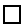 (fino a 15 minuti in più) Donatore di voce: lettura della prova in formato file audio, per l’ascolto individuale in cuffia Strumenti compensativi (mappe, tavole, formulari, calcolatrice) Prova in formato Braille Prova in formato pdf per allievi sordi Dispensa dalla prova 
 Dispensa dalla prova 
Prova nazionale italiano Tempo aggiuntivo(fino a 15 minuti in più) Donatore di voce: lettura della prova in formato file audio, per l’ascolto individuale in cuffia Strumenti compensativi (mappe, schemi, schede, dizionario) Prova in formato Braille Prova in formato pdf per allievi sordi Dispensa dalla prova  Dispensa dalla prova Prova nazionale Inglese Più tempo per la prova di reading (fino a 15 minuti in più) eun terzo ascolto per la prova di listening Donatore di voce: lettura della prova di reading in formato file audio, per l’ascolto individuale in cuffia Strumenti compensativi (mappe, schemi, schede) Prova in formato Braille Prova in formato pdf per allievi sordi Dispensa dalla parte di reading Dispensa dalla parte di listening